             ҠАРАР                                                                               РЕШЕНИЕО предложении кандидатуры Ибатуллиной Гульназ Илдаровныдля назначения членом участковой избирательной комиссии №3479  муниципального района Шаранский район Республики Башкортостан с правом решающего голоса Руководствуясь статьями 22, 26, 29 Федерального закона                               от 12 июня 2002 года №67-ФЗ «Об основных гарантиях избирательных прав и права на участие в референдуме граждан Российской Федерации»,         статьями 21, 25 Кодекса Республики Башкортостан от 6 декабря 2006 года №380-з «О выборах», статьи 21 Устава сельского поселения Шаранский сельсовет муниципального района Шаранский район Республики Башкортостан, Совет  РЕШИЛ:Предложить Территориальной избирательной комиссии муниципального района Шаранский район Республики Башкортостан кандидатуру Ибатуллиной Гульназ Илдаровны – руководителя ИП КФХ Ибатуллина Г.И., для назначения членом участковой  избирательной комиссии с правом решающего голоса  на 5-й Шаранский  избирательный участок №3479.  Поручить управляющему делами Хайруллиной Люзие Ринатовне представить в Территориальную избирательную комиссию муниципального района Шаранский район Республики Башкортостан выписку из протокола, настоящее решение и согласие Ибатуллиной Г.И. на назначение членом до 11 марта 2016 года.Глава сельского поселения                                                                   Р.М.Нуриевс.Шаран29.02.2016№ 8/50Башкортостан РеспубликаһыШаран районымуниципаль районыныңШаран ауыл Советыауыл биләмәһе Советы452630 Шаран ауылы, 1-се май урамы, 62Тел.(347) 2-22-43,e-mail:sssharanss@yandex.ruШаран  ауылы, тел.(34769) 2-22-43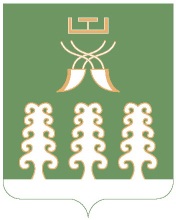 Совет сельского поселенияШаранский сельсоветмуниципального районаШаранский районРеспублика Башкортостан452630 с. Шаран ул. Первомайская,62Тел.(347) 2-22-43,e-mail:sssharanss@yandex.ruс. Шаран тел.(34769) 2-22-43